          ΣΥΛΛΟΓΟΣ ΕΚΠ/ΩΝ  ΠΕ «Ο ΘΟΥΚΥΔΙΔΗΣ»                                                                                                  Αρ.πρ. 35          Ψήφισμα ενάντια στις ιμπεριαλιστικές επιθέσεις στη ΣυρίαΣυνάδελφοι-ισσες, Για 7ο χρόνο μαίνεται ο πόλεμος στη Συρία, όπου  ιμπεριαλιστικές δυνάμεις (ΗΠΑ-ΝΑΤΟ-ΕΕ, Ρωσία, Ιράν, Τουρκία, Σαουδική Αραβία, το Ισραήλ, το Ισλαμικό κράτος και φύσεως ΜΚΟ κλπ), πολεμούν για τον έλεγχο των πλουτοπαραγωγικών πηγών, καταστρέφοντας τη χώρα, με τον λαό της Συρίας να βρίσκεται στη δίνη της βαρβαρότητας.Η όξυνση των ανταγωνισμών στην ευρύτερη περιοχή και η εφαρμογή  σχεδίων  για τον έλεγχο των πλουτοπαραγωγικών πηγών, των ενεργειακών δρόμων και των σφαιρών επιρροής, χωρίς να λογαριάζουν το κόστος για τους λαούς της περιοχής, φέρνουν πιο κοντά τον κίνδυνο ενός γενικευμένου πολέμου, με απρόβλεπτες συνέπειες. Η αύξηση των πολεμικών επιχειρήσεων θα δημιουργήσει νέα κύματα προσφύγων και ξεριζωμένων. Το ΔΣ του Συλλόγου μας, καταγγέλλει την επίθεση των ΗΠΑ, της Μ. Βρετανίας και της Γαλλίας ενάντια στο λαό της Συρίας σε  συνέχεια της εισβολής της Τουρκίας. Οι δυνάμεις αυτές, ενάντια στους κανόνες του Διεθνούς Δικαίου, χωρίς την έγκριση του Συμβουλίου Ασφαλείας του ΟΗΕ, χωρίς το πράσινο φως του Κογκρέσο των ΗΠΑ και του Κοινοβουλίου της Αγγλίας, χωρίς την απαιτούμενη Διεθνή Έρευνα για την κατηγορία των ‘’χημικών’’, με τη στήριξη και την ανοχή του ΝΑΤΟ και της Ε.Ε. και προβάλλοντας κατασκευασμένα στοιχεία και προσχήματα, βομβάρδισαν πριν λίγες μέρες για άλλη μια φορά τη συγκεκριμένη χώρα.Η χώρα μας είναι ενταγμένη στους στρατιωτικούς σχεδιασμούς των χωρών που επιτίθενται. Η κυβέρνηση ΣΥΡΙΖΑ - ΑΝΕΛ έχει μεγάλες ευθύνες, γιατί μπλέκει τη χώρα ακόμη πιο βαθιά σ' αυτή την αιματοχυσία. Ακολουθεί την πολιτική των προηγούμενων κυβερνήσεων, αθωώνοντας τη δολοφονική πολιτική ΗΠΑ και Ε.Ε. και παραχωρώντας διευκολύνσεις στις ΝΑΤΟικές δυνάμεις, μετατρέποντας τη χώρα μας σε πολεμικό ορμητήριο με βάσεις παλιές και νέες, μετατρέποντας το Αιγαίο σε επιχειρησιακή βάση του ΝΑΤΟ.Καλούμε όλους τους συναδέλφους σε ξεσηκωμό. Ορθώνουμε τείχος αντίστασης στα αιματηρά και αδίστακτα σχέδια των ιμπεριαλιστών. Δυναμώνουμε τον αγώνα ενάντια στον πόλεμο, ενάντια στην εμπλοκή της χώρας μας στα πολεμικά τους σχέδια.Ανοίγουμε τη συζήτηση στις σχολικές αίθουσες, στους μαθητές μας, στη νέα γενιά, για τις αιτίες και τους κινδύνους των ιμπεριαλιστικών πολέμων που φουντώνουν στη γειτονιά μας. Παίρνουμε πρωτοβουλίες στα σχολεία, για να εκφραστεί έμπρακτα η αλληλεγγύη μας στους λαούς που δοκιμάζονται από τον πόλεμο, για την ανάγκη υπεράσπισης της ειρήνης και της αλληλεγγύης ανάμεσα στους λαούς, ενάντια στους πολεμικούς σχεδιασμούς και τα οικονομικά και γεωστρατηγικά συμφέροντα που τους γεννούν.              Όλοι στους δρόμους! Όλοι στα συλλαλητήρια!                                          Το  ΔΣ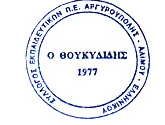 